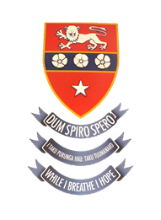 FAIRFIELD COLLEGE STATIONERY REQUIREMENTS FOR YEAR 10 PLEASE SEE OVER PAGE FOR SUBJECT INFORMATIONAs at 24 January 2024– please note that information may change.SUBJECTS FOR YEAR 10Parents / Caregivers please note:-	All stationery items must be purchased outside of school for students to	start the school year.  -	It is recommended that each student have a set of their own head-phones to support the 
school’s IT resources. 	School accounts can be paid:	-	By coming into the Student Service Centre and paying by cash or Eftpos only (no PayWave)		The Student Service Centre is open from 8.15am to 3.30pm each day for payments and forms,		except Friday, when no payments or forms to be given in after 1.30pm. 	-	Automatic Payments - forms can be picked up at the Student Service Centre.	-	On-line Payments - ASB Account:  12-3171-0172257-00.		Please put the student’s name in the reference field.	ALL YEAR 10 STUDENTS FOR 2024 START ON WEDNESDAY, 7th FEBRUARY.	Timetables will be given out on this day.All students to have the following stationery items:-	1 blue/black/red pen	-	1 ruler	-	1 pencil		-	Pencil sharpener-	1 eraser	-	Scissors	-	1 glue stick		-	Coloured pencils-	1 protractor	-	1 compass	-	Scientific CalculatorFULL YEAR SUBJECTS:FULL YEAR SUBJECTS:FULL YEAR SUBJECTS:Subject TitleTimetableCodeYear 10English10ENGStationery required:2 × 1B5 Exercise Books1 x A4 lined refillPensMathematics10MATStationery required:  2 × 1J5 Exercise Books OR 2 x 1E5 Exercise BooksPens, pencil, eraser, ruler, compass and protractorScientific Calculator Science10SCIStationery required: 2 × 1B5 Exercise BooksSocial Sciences10SOSStationery required: 1 x blue pen1 x 1B5 Exercise BookPhysical Education & Health 10PHEPlease wear appropriate clothing for being active in this subject.Note:  Please bring your togs & towel for Term 1 PHE classes.OPTIONSSubject TitleTimetableCodeYear 10Advanced Physical & Outdoor Education 10OPECourse Cost:  NILPlease wear appropriate clothing for being active in thissubject.Stationery Required:  1 x 1B5 Exercise BookBusiness & Enterprise Studies10BESCourse Cost:	NIL1 x 1B5 Exercise Book and a blue pen.Cultural Performing Arts10CPACourse Cost:	NILStationery Required:  1 x 1B5 Exercise BookDesign Technology – Metal 10DEMCourse Cost:  $20 per term to cover Materials.Please wear closed-in shoes for this subject.Design Technology – Wood 10DEWCourse Cost:  $20 per term to cover Materials.Please wear closed-in shoes for this subject.Digital Technology10DITCourse Cost:	NILPlease purchase your own head-phones.Drama10DRACourse Cost:	NILElectronics10ELECourse Cost:  $20 per term to cover Materials.Please wear closed-in shoes for this subject.Food Technology10FOTCourse Cost:	NILStationery Required:1 x 1B5 Exercise BookPlease wear closed-in shoes for this subject.Mandarin10MANCourse Cost:	NILStationery Required:  1 x 1B5 Exercise BookMedia Studies10MESCourse Cost:	NILPlease purchase your own head-phones.Music10MUSCourse Cost:  	NILS.T.E.M.10STMCourse Cost:  	NILTe Reo Maaori/PerformingArts10MAOCourse Cost:	NILStationery required: 1 x 1B5 Exercise BookTextiles Technology10TETCourse Cost:  $20 per term for Materials1 x 1B5 Exercise BookVisual Arts10ARCCourse Cost:  	NIL